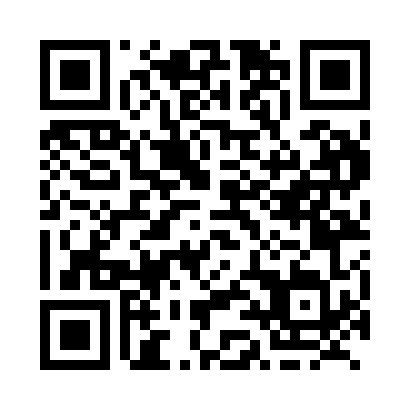 Prayer times for Cherhill, Alberta, CanadaWed 1 May 2024 - Fri 31 May 2024High Latitude Method: Angle Based RulePrayer Calculation Method: Islamic Society of North AmericaAsar Calculation Method: HanafiPrayer times provided by https://www.salahtimes.comDateDayFajrSunriseDhuhrAsrMaghribIsha1Wed3:526:011:366:469:1111:222Thu3:485:591:366:479:1311:243Fri3:475:571:366:489:1511:254Sat3:465:551:356:499:1611:265Sun3:455:531:356:509:1811:276Mon3:445:511:356:519:2011:287Tue3:435:501:356:529:2211:298Wed3:425:481:356:549:2411:309Thu3:415:461:356:559:2511:3010Fri3:405:441:356:569:2711:3111Sat3:395:421:356:579:2911:3212Sun3:385:401:356:589:3011:3313Mon3:375:391:356:599:3211:3414Tue3:365:371:357:009:3411:3515Wed3:355:351:357:019:3611:3616Thu3:355:341:357:029:3711:3617Fri3:345:321:357:029:3911:3718Sat3:335:311:357:039:4011:3819Sun3:325:291:357:049:4211:3920Mon3:325:281:357:059:4411:4021Tue3:315:261:357:069:4511:4022Wed3:305:251:357:079:4711:4123Thu3:305:241:367:089:4811:4224Fri3:295:221:367:099:5011:4325Sat3:295:211:367:109:5111:4426Sun3:285:201:367:109:5211:4427Mon3:285:191:367:119:5411:4528Tue3:275:181:367:129:5511:4629Wed3:275:171:367:139:5611:4630Thu3:265:161:367:139:5811:4731Fri3:265:151:377:149:5911:48